        APRIL 3-6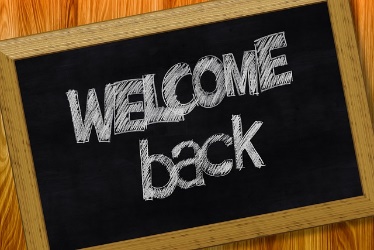       Letters of the week--     Yy and Zz will finish this week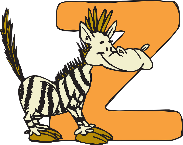 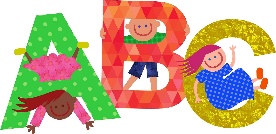           Words of the week--    this April is Poetry Month!  I encourage you to read/discuss lots of poetry this month- Nursery Rhymes are a great place to begin…                  Mrs. Robichaud comes for Guidance each Tuesday (Social and Emotional Health)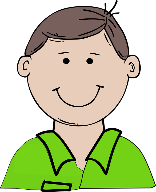 Thursday- Everything EGGS- our theme for our last day Themes for  April – Poetry and Nursery Rhymes, Dental Awareness Month, Easter, Exploring Color, Weather, Earth Day , , , 5-2-1-0 Kick off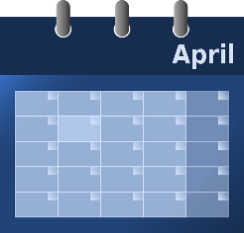 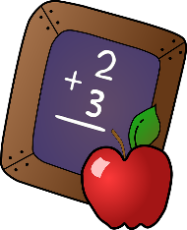              MATH- Working on Numeracy Skills: 1-10            One to one correspondence when counting            Counting begins with 1 and there is a set sequence    The last number said is the amount in the set        MATH     The starting point and order of counting does not affect the                        quantity (irrelevant order)The arrangement or types of pictures or objectsdo not affect the count It does not matter what is being counted, the result will not changeCounting on…adding On 